Массовые мероприятия1.День единства народов Дагестана – сентябрь 2.День воспитателя - сентябрь 3.Осенний бал – октябрь 4.День Матери - ноябрь5.Новогодний утренник и вечер для работников – декабрь 6.День Защитника Отечества – февраль 7.Утренник и вечер для работников посвященный 8 Марта – март 8.Праздник первой борозды – апрель 9.Встреча с ветераном и утренник ко Дню Победы – май 10.Выпускной вечер – май 11.Праздник ко дню защиты детей – июнь 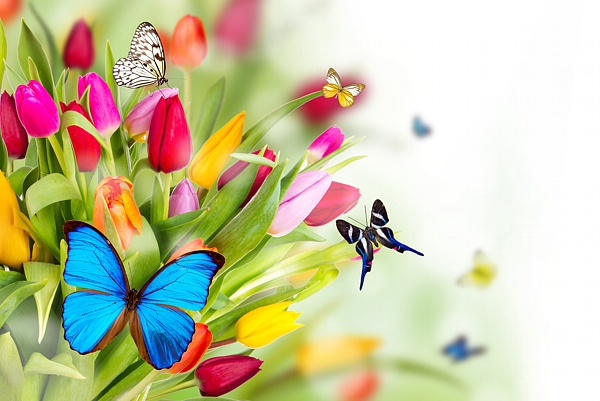 